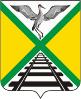  СОВЕТ МУНИЦИПАЛЬНОГО РАЙОНА                                                     «ЗАБАЙКАЛЬСКИЙ РАЙОН»РЕШЕНИЕп.г.т. Забайкальск 22 декабря 2017 года                                                                                     № 123Об утверждении  годового плана социально-экономического развития муниципального района «Забайкальский район» на 2018 год 	В соответствии с решением Совета муниципального района «Забайкальский район» от 21 марта 2007 года № 175 «О разработке комплексной программы социально-экономического развития Забайкальского района», руководствуясь  рекомендациями Министерства экономического развития Забайкальского края к формированию плановых документов по реализации комплексных программ социально-экономического развития муниципальных образований от 06.03.2009 г., на основании статьи  24 Устава муниципального района «Забайкальский район», Совет муниципального района «Забайкальский район» решил:	1. Утвердить  годовой план социально-экономического развития муниципального района «Забайкальский район» на 2018 год. 	2. Настоящее решение официально опубликовать (обнародовать) в порядке, установленном Уставом муниципального района «Забайкальский район».	3. Настоящее решение вступает в силу после его официального опубликования (обнародования).Глава муниципального района«Забайкальский район»                                                                           А.М. ЭповПриложение №1к решению Совета муниципального района "Забайкальский район"от  22 декабря  2017 года № 123План социально-экономического развития муниципального района «Забайкальский район» на 2018 год  Задачи социально-экономического развития на 2018 годДля достижения стратегической цели Комплексной программы социально-экономического развития муниципального района «Забайкальский район» (повышение уровня и качества жизни населения района на основе динамичного развития экономики и социальной сферы за счет эффективного освоения природных ресурсов и использования геополитического и транспортно-географического положения Забайкальского района) в 2018 году будут решаться следующие задачи:- формирование условий для улучшения качества жизни населения (развитие образования, жилищно-коммунального хозяйства, физкультуры и спорта, культуры, улучшение демографической ситуации);- укрепление экономической основы местного самоуправления;- комплексное развитие территории муниципального района «Забайкальский район»;- развитие сельских территорий;- развитие внешнеэкономической деятельности;- развитие муниципального управления и кадрового потенциала;- развитие сельского хозяйства;- развитие малого предпринимательства;	- повышение эффективности системы управления муниципальной собственностью;	- повышение уровня защиты населения от чрезвычайных ситуаций и безопасности людей;	- развитие информатизации и связи.II.Основные индикаторы социально-экономического развития муниципального района «Забайкальский район» на 2018 год* Средства бюджета муниципального района «Забайкальский район»** Показатель будет уточнен после утверждения бюджетов сельских поселений муниципального района «Забайкальский район»III. Перечень мероприятий по реализации целей и задач плана социально-экономического развития на 2018 год* предполагаемый объем финансирования на мероприятие в размере 3% от ФОТ за счет субвенций из бюджета Забайкальского края.№п/пНаименование индикаторовЕд.измерения.оценка.план12345АОсновные показатели социально-экономического развития муниципального образования:1.Производство промышленной продукции:1.1.Объем отгруженных товаров собственного производства, выполненных работ и услуг собственными силами (по фактическим видам деятельности в разрезе классификатора ОКВЭД)*млн. руб.207,37217,171.2.Индекс промышленного производства (по видам деятельности в разрезе классификатора ОКВЭД) в сопоставимых ценах%100,5100,12.Сельское хозяйство:2.1.Продукция сельского хозяйства во всех категориях хозяйств - всего в том числе: растениеводство животноводство           млн. руб.471,658,9412,7493,3964,36429,032.2.Индекс производства продукции сельского хозяйства (хозяйства всех категорий) в сопоставимых ценах в том числе:растениеводство животноводство%101,9117,0100,1100,5102,7100,2Инвестиционная и строительная деятельность3.1.Инвестиции в основной капиталмлн. руб.818,41023,03.2.В % к предыдущему году в сопоставимых ценах%176,3119,63.3.Объем работ, выполненных по виду деятельности «строительство»млн. руб.396,9441,753.4.Ввод в эксплуатацию жилых домов за счет всех источников финансированиятыс. кв. м общей площади1,01,04.Потребительский рынок4.1.Оборот розничной торговлимлн. руб.1911,12007,44.2.В процентах к предыдущему периоду, в сопоставимых ценах%103,3101,04.3.Оборот общественного питаниямлн. руб.91,296,54.4.В процентах к предыдущему периоду, в сопоставимых ценах%103,8101,74.5.Объем платных услуг населению, в том числе бытовых услугмлн. руб.808,4854,15.Рынок труда и заработной платы5.1.Среднесписочная численность работников (без совместителей)чел.451145285.2.Численность не занятых трудовой деятельностью граждан, ищущих работу и зарегистрированных в службе занятостичел.3503005.3.Численность официально зарегистрированных безработныхчел.1651605.4.Уровень зарегистрированной безработицы к трудоспособному населению%1,91,55.5.Среднемесячная номинальная начисленная заработная плата работниковруб.44438,047241,05.6.Годовой фонд оплаты труда работников, включая совмещениемлн. руб.2405,52566,95.7.Темп роста годового фонда оплаты труда работников, включая совмещение к предыдущему периоду%105,3106,75.8.Денежные доходы населениямлн. руб.3074,33074,35.9.Темп роста денежных доходов населения, к предыдущему периоду%100,7100,75.10.Реальные располагаемые денежные доходымлн. руб.-12,4-12,45.11.Темп роста реальных располагаемых денежных доходов%--6.Развитие малого предпринимательства6.1.Количество малых предприятийЕд.2502406.2.Численность занятых на малых предприятияхчел.108510006.3.Инвестиции в основной капиталмлн.руб.10107.Социальная сфера7.1.Обеспеченность детей в возрасте 1-6 лет местами в дошкольных образовательных учреждениях (на 100 мест приходится детей)мест1151107.2.Число больничных коек на 10000 населенияЕд.35,033,47.3.Мощность врачебных амбулаторно-поликлинических учреждений пос. в смену3303307.4.Число мест в зрительных залах на 1000 населениямест2,22,27.5.Число книг и журналов в библиотеках на 1000 населенияед.887.6.Число музеев на 1000 населенияед.--7.7.Число санаторно-курортных организаций и организаций отдыхаед.--7.8.Число летних оздоровительных лагерейед.117.9.Численность детей, отдохнувших в них за леточел.1201207.10.Число спортивных сооружений и спортивных школ (ДЮСШ, СДЮШОР, ШВСМ) ед.118.Охрана общественного порядка 8.1.Численность служащих муниципальных органов по охране общественного порядка чел.--9.Жилищно-коммунальное хозяйство 9.1.Жилищный фонд - всего (на конец года)тыс.кв.м.442,8442,89.2.Средняя обеспеченность населения жильем*,в том числе благоустроенным и частично благоустроенным кв.м.20,8111,7120,8111,719.3.Капитально отремонтированных жилых домов за год кв.м.0,40,49.4.Число семей, получающих субсидии на оплату жилищно-коммунальных услугед.4404409.5.Общая сумма начисленных субсидий на оплату жилищно-коммунальных услугтыс.руб.5402,35402,310.Муниципальное имущество10.1.Наличие основных фондов, находящихся в муниципальной собственности:по полной стоимости по остаточной балансовой стоимоститыс. руб.1525974,36658189,461525974,36658189,4610.2Стоимость имущества, планируемого к приватизациитыс. руб.0,00,010.3Доходы, получаемые от сдачи муниципального имущества в арендутыс. руб.21147,821147,810.4Доля доходов от использования муниципального имущества в общем объеме доходов муниципального образования%3,43,410.5Доля земельного налога в общем объеме доходов бюджета муниципального образования%2,52,511.Демография11.1.Численность постоянного населения на начало годачел.212522125211.2.Численность постоянного населения в возрасте моложе трудоспособного на начало годачел.5420542011..3.Численность постоянного населения трудоспособного возраста на начало годачел.132751327511.4.Численность постоянного населения в возрасте старше трудоспособного на начало годачел.2557255711.5.Число домохозяйствед.1259125911.6.Общий коэффициент рождаемости на 1000 населенияед.14,814,811.7.Общий коэффициент смертности на 1000 населенияед.8,28,211.8.Коэффициент естественного прироста (убыли)ед.6,66,611.9.Миграционный прирост (убыль)чел.-55-5512.Органы местного самоуправления12.1.Численность работающих в органах местного самоуправлениячел.11011012.2.Расходы бюджета на органы местного самоуправлениятыс. руб.48050,148050,112.3.В том числе заработная плататыс. руб.28600,128600,112.4.Доля муниципальных служащих, прошедших повышение квалификации и профессиональную переподготовку, от общего количества муниципальных служащих%8,08,013Доля граждан, имеющих доступ к получению государственных и муниципальных услуг по принципу «одного окна» по месту пребывания, в том числе в многофункциональных центрах предоставления государственных услуг%10010014.Финансирование муниципальных программ14.1Экономическое развитие 2016-2020 годытыс. руб.75,080,014.2Управление муниципальными финансами и муниципальным долгом муниципального района "Забайкальский район" на 2016-2020 годытыс. руб.27083,420610,114.3Управление муниципальной собственностью муниципального района "Забайкальский район" (2016-2020 годы)тыс. руб.500,0400,014.4Развитие информационного общества и формирование электронного правительства в муниципальном районе "Забайкальский район" тыс. руб.435,1443,814.5Развитие культуры муниципального района "Забайкальский район" (2016-2020 годы)тыс. руб.3497,4621,214.6Развитие сельского хозяйства и регулирования рынков сельскохозяйственной продукции, сырья и продовольствия (2016-2020 годы)тыс. руб.350,0200,014.7Устойчивое развитие сельских территорий (2016-2020 годы)тыс. руб.197,2314,014.8Совершенствование муниципального управления муниципального района "Забайкальский район" на 2016-2020 годытыс. руб.49739,450908,714.9Социальная поддержка граждан на 2016-2020 годытыс. руб.617,6159,014.10Муниципальное регулирование территориального развития муниципального района "Забайкальский район" тыс. руб.452,0835,114.11Развитие образования муниципального района "Забайкальский район" (2016-2020 годы)тыс. руб.86002,9314151,414.12Развитие физической культуры и спорта в муниципальном районе «Забайкальский район» на 2016-2020 годытыс. руб.537,2519,714.13Защита населения и территорий от чрезвычайных ситуаций, обеспечение пожарной безопасности и безопасности людей на водных объектах на 2016-2020 годытыс. руб.335,5375,314.14Профилактика терроризма и экстремизма, а также минимизация и (или) ликвидация последствий проявления терроризма и экстремизма на территории муниципального района «Забайкальский район» (2017-2020 годы)тыс.руб.--14.15Развитие транспортной системы муниципального района «Забайкальский район» на 2017-2021 годытыс.руб.7177,52860,0БОсновные показатели реализации отдельных полномочий по решению вопросов местного значения:1.Бюджет муниципального образования*-	доходы всего-	расходы всегов том числе по отдельным статьям (в разрезе финансирования вопросов местного значения и полномочий органов местного самоуправления)Общегосударственные вопросыНациональная оборонаНациональная безопасность и правоохранительная деятельность Национальная экономика Жилищно-коммунальное хозяйствоОбразованиеКультура, кинематографияСредства массовой информацииЗдравоохранениеФизическая культура и спортОбслуживание муниципального долгаСоциальная политикаМежбюджетные трансфертыСальдированный  финансовый результат:Прибыль, убыток (-)Прибыль прибыльных предприятий, в том числе муниципальных унитарных предприятийтыс. руб.615598,9634198,698108,02459,26817,518490,677567,2357228,524054,0412,0-8753,8368,723252,516686,4-18599,60314482,0327368,662450,91229,6335,56097,01186,5248584,02401,8412,0-539,44,811075,311171,5-12886,60Бюджет муниципального образования*-	доходы всего-	расходы всегов том числе по отдельным статьям (в разрезе финансирования вопросов местного значения и полномочий органов местного самоуправления)Общегосударственные вопросыНациональная оборонаНациональная безопасность и правоохранительная деятельность Национальная экономика Жилищно-коммунальное хозяйствоОбразованиеКультура, кинематографияСредства массовой информацииЗдравоохранениеФизическая культура и спортОбслуживание муниципального долгаСоциальная политикаМежбюджетные трансфертыСальдированный  финансовый результат:Прибыль, убыток (-)Прибыль прибыльных предприятий, в том числе муниципальных унитарных предприятийтыс. руб.615598,9634198,698108,02459,26817,518490,677567,2357228,524054,0412,0-8753,8368,723252,516686,4-18599,60314482,0327368,662450,91229,6335,56097,01186,5248584,02401,8412,0-539,44,811075,311171,5-12886,6015.Собственные доходы муниципального образованиятыс.руб.272141,9128865,716.Доля неналоговых поступлений%8,840,917.Перераспределение налоговых поступлений в пользу бюджетов местного самоуправлениятыс.руб.--18.Нормативы стоимости жилищных услугруб./кв.м.--19.Основные показатели реализации инвестиционных проектов19.1.Создание первого зернового железнодорожного терминала Забайкальск Маньчжурия"тыс.руб.3358000,00,019.2.Строительство микрорайона "Южный"тыс.руб.4500,00,019.3.Трансграничный туристический парк "Восточные ворота России Забайкальск – Маньчжурия"тыс.руб.15000,00,019.4.Экономический город "Забайкальск Сити"тыс.руб.20000000,025000000,019.5.Комплексное развитие КФХ до 2020 года по выращиванию зерновых и масличных культур, разведение КРС и овец"тыс.руб.2000,02000,0№ п/пСодержание  мероприятияСроки выполненияОбъем финансирования, тыс. руб.Объем финансирования, тыс. руб.Исполнители№ п/пСодержание  мероприятияСроки выполнениявсегов том числе по источникам финансированияИсполнителиВ сфере образованияВ сфере образованияВ сфере образованияВ сфере образованияВ сфере образованияВ сфере образованияРеализация муниципальной программы «Развитие образования муниципального района «Забайкальский район» (2016-2020 годы)»Реализация муниципальной программы «Развитие образования муниципального района «Забайкальский район» (2016-2020 годы)»Реализация муниципальной программы «Развитие образования муниципального района «Забайкальский район» (2016-2020 годы)»Реализация муниципальной программы «Развитие образования муниципального района «Забайкальский район» (2016-2020 годы)»Реализация муниципальной программы «Развитие образования муниципального района «Забайкальский район» (2016-2020 годы)»Реализация муниципальной программы «Развитие образования муниципального района «Забайкальский район» (2016-2020 годы)»Подпрограмма «Повышение качества и доступности дошкольного образования»Подпрограмма «Повышение качества и доступности дошкольного образования»Подпрограмма «Повышение качества и доступности дошкольного образования»Подпрограмма «Повышение качества и доступности дошкольного образования»Подпрограмма «Повышение качества и доступности дошкольного образования»Подпрограмма «Повышение качества и доступности дошкольного образования»Капитальный ремонт, строительство зданий и сооружений муниципальных дошкольных образовательных учреждений, в том числе:В течение года292,7Средства бюджета муниципального района «Забайкальский район»Управление образованием Администрации муниципального района "Забайкальский район" МДОУ д/с № 3 «Росинка»В течение года292,7Средства бюджета муниципального района «Забайкальский район»Управление образованием Администрации муниципального района "Забайкальский район" Проведение текущего ремонта зданий и сооружений муниципальных дошкольных образовательных учреждений, в том числе:В течение года191,0Средства бюджета муниципального района «Забайкальский район»Управление образованием Администрации муниципального района "Забайкальский район" МДОУ д/с № 1 «Солнышко» В течение года25,0Средства бюджета муниципального района «Забайкальский район»Управление образованием Администрации муниципального района "Забайкальский район" МДОУ д/с № 3 «Росинка» В течение года29,0Средства бюджета муниципального района «Забайкальский район»Управление образованием Администрации муниципального района "Забайкальский район" МДОУ д/с «Родничок» В течение года23,0Средства бюджета муниципального района «Забайкальский район»Управление образованием Администрации муниципального района "Забайкальский район" МДОУ д/с № 2 «Сказка»В течение года45,0Средства бюджета муниципального района «Забайкальский район»Управление образованием Администрации муниципального района "Забайкальский район" МДОУ д/с № 4 «Гармония»В течение года41,0Средства бюджета муниципального района «Забайкальский район»Управление образованием Администрации муниципального района "Забайкальский район" МДОУ д/с «Теремок»В течение года9,0Средства бюджета муниципального района «Забайкальский район»Управление образованием Администрации муниципального района "Забайкальский район" МДОУ д/с «Светлячок»В течение года9,0Средства бюджета муниципального района «Забайкальский район»Управление образованием Администрации муниципального района "Забайкальский район" МДОУ д/с «Журавушка»В течение года10,0Средства бюджета муниципального района «Забайкальский район»Управление образованием Администрации муниципального района "Забайкальский район" Социальная поддержка семей с детьми, посещающими дошкольные образовательные организацииВ течение года1226,1Средства бюджета Забайкальского краяУправление образованием Администрации муниципального района "Забайкальский район" Создание условий для внедрения федерального государственного образовательного стандарта дошкольного образования (далее – ФГОС ДО) – приобретение оснащение мультимедийным оборудованиемВ течение годаХХУправление образованием Администрации муниципального района "Забайкальский район" Оздоровление детей (витаминизация)В течение года103,9Средства бюджета муниципального района «Забайкальский район»Управление образованием Администрации муниципального района "Забайкальский район" МДОУ д/с № 1 «Солнышко» В течение года24,8Средства бюджета муниципального района «Забайкальский район»Управление образованием Администрации муниципального района "Забайкальский район" МДОУ д/с № 3 «Росинка» В течение года13,7Средства бюджета муниципального района «Забайкальский район»Управление образованием Администрации муниципального района "Забайкальский район" МДОУ д/с «Родничок» В течение года6,9Средства бюджета муниципального района «Забайкальский район»Управление образованием Администрации муниципального района "Забайкальский район" МДОУ д/с № 2 «Сказка»В течение года16,5Средства бюджета муниципального района «Забайкальский район»Управление образованием Администрации муниципального района "Забайкальский район" МДОУ д/с № 4 «Гармония»В течение года24,7Средства бюджета муниципального района «Забайкальский район»Управление образованием Администрации муниципального района "Забайкальский район" МДОУ д/с «Теремок»В течение года4,9Средства бюджета муниципального района «Забайкальский район»Управление образованием Администрации муниципального района "Забайкальский район" МДОУ д/с «Светлячок»В течение года5,5Средства бюджета муниципального района «Забайкальский район»Управление образованием Администрации муниципального района "Забайкальский район" МДОУ д/с «Журавушка»В течение года6,9Средства бюджета муниципального района «Забайкальский район»Управление образованием Администрации муниципального района "Забайкальский район" Создание безопасных условий при организации образовательного процесса в  дошкольных образовательных учрежденийВ течение годаХХУправление образованием Администрации муниципального района "Забайкальский район" Реализация основных общеобразовательных программ дошкольного образованияВ течение года73738,9Средства бюджета муниципального района «Забайкальский район»Средства бюджета Забайкальского краяУправление образованием Администрации муниципального района "Забайкальский район" Реализация основных общеобразовательных программ дошкольного образованияВ течение года29745,643993,3Средства бюджета муниципального района «Забайкальский район»Средства бюджета Забайкальского краяУправление образованием Администрации муниципального района "Забайкальский район" Организация мероприятий с детьми (проведение конкурсов)В течение года569,8Средства бюджета муниципального района "Забайкальский район"Управление образованием Администрации муниципального района "Забайкальский район" Подпрограмма "Повышение качества и доступности общего образования"Подпрограмма "Повышение качества и доступности общего образования"Подпрограмма "Повышение качества и доступности общего образования"Подпрограмма "Повышение качества и доступности общего образования"Подпрограмма "Повышение качества и доступности общего образования"Подпрограмма "Повышение качества и доступности общего образования"Обеспечение государственных гарантий реализации прав на получение услуг общего образованияВ течение года196464,7Средства бюджета муниципального района «Забайкальский район»Средства бюджета Забайкальского краяУправление образованием развития Администрации муниципального района "Забайкальский район"Обеспечение государственных гарантий реализации прав на получение услуг общего образованияВ течение года           56576,2139888,5Средства бюджета муниципального района «Забайкальский район»Средства бюджета Забайкальского краяУправление образованием развития Администрации муниципального района "Забайкальский район"Организация обеспечения бесплатным питанием детей из малоимущих семей, обучающихся в муниципальных общеобразовательных организацияхВ течение года2779,1Средства бюджета Забайкальского краяУправление образованием развития Администрации муниципального района "Забайкальский район"Создание современной образовательной инфраструктуры организаций общего образования (текущий ремонт), в том числе:В течение года518,0Средства бюджета муниципального района «Забайкальский район»Управление образованием развития Администрации муниципального района "Забайкальский район";Управление территориального развитияАдминистрации муниципального района "Забайкальский район" МАОУ СОШ № 1 пгт. ЗабайкальскВ течение года152,0Средства бюджета муниципального района «Забайкальский район»Управление образованием развития Администрации муниципального района "Забайкальский район";Управление территориального развитияАдминистрации муниципального района "Забайкальский район" МОУ СОШ № 2 пгт. ЗабайкальскВ течение года48,0Средства бюджета муниципального района «Забайкальский район»Управление образованием развития Администрации муниципального района "Забайкальский район";Управление территориального развитияАдминистрации муниципального района "Забайкальский район" МОУ Билитуйская СОШВ течение года134,0Средства бюджета муниципального района «Забайкальский район»Управление образованием развития Администрации муниципального района "Забайкальский район";Управление территориального развитияАдминистрации муниципального района "Забайкальский район" МОУ Даурская СОШВ течение года75,0Средства бюджета муниципального района «Забайкальский район»Управление образованием развития Администрации муниципального района "Забайкальский район";Управление территориального развитияАдминистрации муниципального района "Забайкальский район" МОУ Абагайтуйская СОШ № 7В течение года28,0Средства бюджета муниципального района «Забайкальский район»Управление образованием развития Администрации муниципального района "Забайкальский район";Управление территориального развитияАдминистрации муниципального района "Забайкальский район" МОУ Степнинская ООШВ течение года16,0Средства бюджета муниципального района «Забайкальский район»Управление образованием развития Администрации муниципального района "Забайкальский район";Управление территориального развитияАдминистрации муниципального района "Забайкальский район" МОУ Красновеликанская ООШВ течение года16,0Средства бюджета муниципального района «Забайкальский район»Управление образованием развития Администрации муниципального района "Забайкальский район";Управление территориального развитияАдминистрации муниципального района "Забайкальский район" МОУ Харанорская ООШВ течение года36,0Средства бюджета муниципального района «Забайкальский район»Управление образованием развития Администрации муниципального района "Забайкальский район";Управление территориального развитияАдминистрации муниципального района "Забайкальский район" МОУ Рудник-Абагайтуйская ООШ № 5В течение года8,0Средства бюджета муниципального района «Забайкальский район»Управление образованием развития Администрации муниципального района "Забайкальский район";Управление территориального развитияАдминистрации муниципального района "Забайкальский район" МОУ Арабатукская НОШВ течение года5,0Средства бюджета муниципального района «Забайкальский район»Управление образованием развития Администрации муниципального района "Забайкальский район";Управление территориального развитияАдминистрации муниципального района "Забайкальский район" Проведение капитального ремонта зданий и сооружений образовательных организаций, достигших высокой степени износа, в том числе:В течение года1694,1Средства бюджета муниципального района «Забайкальский район»Управление образованием развития Администрации муниципального района "Забайкальский район";Управление территориального развитияАдминистрации муниципального района "Забайкальский район" МОУ СОШ № 2 (устройство канализации)В течение года333,6Средства бюджета муниципального района «Забайкальский район»Управление образованием развития Администрации муниципального района "Забайкальский район";Управление территориального развитияАдминистрации муниципального района "Забайкальский район" МОУ Степнинская ООШ (очистка крыши, ремонт кровли)В течение года1360,5Средства бюджета муниципального района «Забайкальский район»Управление образованием развития Администрации муниципального района "Забайкальский район";Управление территориального развитияАдминистрации муниципального района "Забайкальский район" Пополнение учебных фондов школьных библиотекВ течение годаХХУправление образованием развития Администрации муниципального района "Забайкальский район";Управление территориального развитияАдминистрации муниципального района "Забайкальский район" Оснащение образовательных организаций современным оборудованиемВ течение годаХХУправление образованием развития Администрации муниципального района "Забайкальский район";Управление территориального развитияАдминистрации муниципального района "Забайкальский район" Техническое оснащение пунктов проведения ГИА, ЕГЭВ течение годаХХУправление образованием развития Администрации муниципального района "Забайкальский район";Управление территориального развитияАдминистрации муниципального района "Забайкальский район" Поддержка молодых педагогов, создание условий для их закрепления в системе образования (единовременная денежная выплата, единовременная компенсация оплаты за найм жилого помещения)В течение годаХХУправление образованием Администрации муниципального района "Забайкальский район"Развитие содержания общего образования, формирование системы мониторинга уровня подготовки и социализации школьников, проведение комплекса мероприятий по внедрению ФГОСВ течение годаХХУправление образованием Администрации муниципального района "Забайкальский район"Развитие муниципальной системы оценки качества образованияВ течение годаХХУправление образованием Администрации муниципального района "Забайкальский район"Подпрограмма «Повышение качества и доступности дополнительного образования детей»Подпрограмма «Повышение качества и доступности дополнительного образования детей»Подпрограмма «Повышение качества и доступности дополнительного образования детей»Подпрограмма «Повышение качества и доступности дополнительного образования детей»Подпрограмма «Повышение качества и доступности дополнительного образования детей»Подпрограмма «Повышение качества и доступности дополнительного образования детей»Организация предоставления услуг дополнительного образования детейВ течение года17963,9Средства бюджета муниципального района "Забайкальский район"Средства бюджета Забайкальского краяУправление образованием Администрации муниципального района "Забайкальский район"Организация предоставления услуг дополнительного образования детейВ течение года17149,2814,7Средства бюджета муниципального района "Забайкальский район"Средства бюджета Забайкальского краяУправление образованием Администрации муниципального района "Забайкальский район"Проведение капитального ремонта зданий и сооружений организаций дополнительного образования детей, достигших высокой степени износа в том числе:В течение года838,7Средства бюджета муниципального района "Забайкальский районУправление образованием Администрации муниципального района "Забайкальский район"МУДО ДШИ п.ст. БилитуйВ течение года659,8Средства бюджета муниципального района "Забайкальский районУправление образованием Администрации муниципального района "Забайкальский район"МУДО ДМШ п.ст. ДаурияВ течение года178,9Средства бюджета муниципального района "Забайкальский районУправление образованием Администрации муниципального района "Забайкальский район"Проведение текущего ремонта зданий и сооружений организаций дополнительного образования детей, в том числе:В течение года32,0Средства бюджета муниципального района "Забайкальский район"Управление образованием Администрации муниципального района "Забайкальский район"МУДО ДШИ п.ст. БилитуйВ течение года               7,0Средства бюджета муниципального района "Забайкальский район"Управление образованием Администрации муниципального района "Забайкальский район"МУДО ДШИ пгт. ЗабайкальскВ течение года5,0Средства бюджета муниципального района "Забайкальский район"Управление образованием Администрации муниципального района "Забайкальский район"МУДО ДМШ п.ст. ДаурияВ течение года3,0Средства бюджета муниципального района "Забайкальский район"Управление образованием Администрации муниципального района "Забайкальский район"МУДО Центр "Ровесник"В течение года12,0Средства бюджета муниципального района "Забайкальский район"Управление образованием Администрации муниципального района "Забайкальский район"МУДО ДЮСШ № 1 пгт. ЗабайкальскВ течение года5,0Средства бюджета муниципального района "Забайкальский район"Управление образованием Администрации муниципального района "Забайкальский район"Обеспечение комплекса мероприятий по организации отдыха и оздоровления детей (витаминизация, медикаменты, канцтовары, страхование детей)В течение года2367,3Средства бюджета муниципального района «Забайкальский районУправление образованием Администрации муниципального района "Забайкальский район"Подпрограмма «Опека детей, оказавшихся в трудной жизненной ситуации»Подпрограмма «Опека детей, оказавшихся в трудной жизненной ситуации»Подпрограмма «Опека детей, оказавшихся в трудной жизненной ситуации»Подпрограмма «Опека детей, оказавшихся в трудной жизненной ситуации»Подпрограмма «Опека детей, оказавшихся в трудной жизненной ситуации»Подпрограмма «Опека детей, оказавшихся в трудной жизненной ситуации»Предоставление мер социальной поддержки детям-сиротам и детям оставшимся без попечения родителей В течение года15371,2Средства бюджета Забайкальского краяУправление образованием Администрации муниципального района "Забайкальский район"; Отдел опеки и попечительства«Проведение акции «Поможем детям!»В течение годаХХУправление образованием Администрации муниципального района "Забайкальский район"; Отдел опеки и попечительстваСоздание единого алгоритма действий и оперативного обмена информацией между заинтересованными органами и учреждениями при выявлении семей в кризисе, детей, нуждающихся в государственной защите, и  семей «группы риска», нуждающихся в поддержке»В течение годаХХУправление образованием;ГУЗ «Забайкальская ЦРБ»;КДН и ЗП Администрации муниципального района «Забайкальский район»;ОМВД России по Забайкальскому району;Забайкальский ОСЗН Забайкальского краяПрактические тренинги для учреждений систем профилактики по ведению случая, координации действий и принятию решений с разбором реальных ситуаций и выработкой в ходе тренинга регламентовВ течение годаХХУправление образованием;ГУЗ «Забайкальская ЦРБ»;КДН и ЗП Администрации муниципального района «Забайкальский район»;ОМВД России по Забайкальскому району;Забайкальский ОСЗН Забайкальского краяСоздание на базе ГУСО «Подросток» выездных межведомственных служб экстренной социально-психологической помощи для семей и детей в отдаленных селах Забайкальского районаВ течение годаХХЗабайкальский ОСЗН Забайкальского краяСоздание телефона доверия «Друг»В течение годаХХУправление образованием Администрации муниципального района "Забайкальский район"Создание и размещение информационных статей для информирования граждан в СМИ, официальных сайтах администраций  муниципального районаВ течение годаХХУправление образованием Администрации муниципального района "Забайкальский район"Разработка планов культурно-массовых и благотворительных мероприятий, проводимых на базе парка культуры и отдыха, библиотеки, МОУ СОШ, МОУ ДОД, направленных на укрепление института семьи, формирование семейных ценностей у населения районаВ течение годаХХУправление образованием Администрации муниципального района "Забайкальский район", СЗН Забайкальского краяПодпрограмма «Развитие молодежной политики и системы поддержки молодежных инициатив» Подпрограмма «Развитие молодежной политики и системы поддержки молодежных инициатив» Подпрограмма «Развитие молодежной политики и системы поддержки молодежных инициатив» Подпрограмма «Развитие молодежной политики и системы поддержки молодежных инициатив» Подпрограмма «Развитие молодежной политики и системы поддержки молодежных инициатив» Подпрограмма «Развитие молодежной политики и системы поддержки молодежных инициатив» Создание районной молодежной организации старшеклассниковВ течение годаХХГлавный специалист по делам молодежи, физической культуре и спорту;Управление образованием Администрации муниципального района "Забайкальский район"Проведение районных молодежных слетов, конференций, встречВ течение годаХХГлавный специалист по делам молодежи, физической культуре и спорту;Управление образованием Администрации муниципального района "Забайкальский район"Участие лидеров молодежного движения района в заседаниях молодежного Парламента Забайкальского края и краевых молодежных слетах, тренингах, обучающих семинарах и т.п.В течение годаХХГлавный специалист по делам молодежи, физической культуре и спорту;Управление образованием Администрации муниципального района "Забайкальский район"Поощрение лидеров молодежного движения районаВ течение годаХХГлавный специалист по делам молодежи, физической культуре и спорту;Управление образованием Администрации муниципального района "Забайкальский район"Проведение районного строевого смотра-конкурса учащихся 7-9 классов, посвященного годовщине Победы в ВОВВ течение годаХХГлавный специалист по делам молодежи, физической культуре и спорту;Управление образованием Администрации муниципального района "Забайкальский район"Проведение мероприятий, направленных на формирование здорового образа жизни и патриотическое воспитание молодежи»В течение годаХХГлавный специалист по делам молодежи, физической культуре и спорту;Управление образованием Администрации муниципального района "Забайкальский район"Подпрограмма «Комплексная информатизация образования»Подпрограмма «Комплексная информатизация образования»Подпрограмма «Комплексная информатизация образования»Подпрограмма «Комплексная информатизация образования»Подпрограмма «Комплексная информатизация образования»Подпрограмма «Комплексная информатизация образования»Обеспечение бесперебойного доступа образовательных организаций к сети Интернет и активное сетевое оборудованиеВ течение годаХХУправление образованием Администрации муниципального района "Забайкальский район"Реализация проекта "Дистанционное обучение детей Забайкальского края»В течение годаХХУправление образованием Администрации муниципального района "Забайкальский район"Подпрограмма «Развитие системы медико-социального и психолого-педагогического сопровождения воспитанников и обучающихся»Подпрограмма «Развитие системы медико-социального и психолого-педагогического сопровождения воспитанников и обучающихся»Подпрограмма «Развитие системы медико-социального и психолого-педагогического сопровождения воспитанников и обучающихся»Подпрограмма «Развитие системы медико-социального и психолого-педагогического сопровождения воспитанников и обучающихся»Подпрограмма «Развитие системы медико-социального и психолого-педагогического сопровождения воспитанников и обучающихся»Подпрограмма «Развитие системы медико-социального и психолого-педагогического сопровождения воспитанников и обучающихся»Обеспечение медико-социального и психолого-педагогического сопровождения воспитанников и обучающихсяВ течение годаХХУправление образованием Администрации муниципального района "Забайкальский район"Укрепление материально-технической базы служб психолого-педагогического и медико-социального сопровождения в условиях общеобразовательных и дошкольных организаций В течение годаХХУправление образованием Администрации муниципального района "Забайкальский район"Методическое обеспечение системы медико-социального и психолого-педагогического сопровождения воспитанников и обучающихсяВ течение годаХХУправление образованием Администрации муниципального района "Забайкальский район"В сфере формирования рынка доступного жилья и реформирования жилищно-коммунального хозяйстваВ сфере формирования рынка доступного жилья и реформирования жилищно-коммунального хозяйстваВ сфере формирования рынка доступного жилья и реформирования жилищно-коммунального хозяйстваВ сфере формирования рынка доступного жилья и реформирования жилищно-коммунального хозяйстваВ сфере формирования рынка доступного жилья и реформирования жилищно-коммунального хозяйстваВ сфере формирования рынка доступного жилья и реформирования жилищно-коммунального хозяйстваРеализация муниципальной программы «Муниципальное регулирование территориального развития муниципального района "Забайкальский район" Реализация муниципальной программы «Муниципальное регулирование территориального развития муниципального района "Забайкальский район" Реализация муниципальной программы «Муниципальное регулирование территориального развития муниципального района "Забайкальский район" Реализация муниципальной программы «Муниципальное регулирование территориального развития муниципального района "Забайкальский район" Реализация муниципальной программы «Муниципальное регулирование территориального развития муниципального района "Забайкальский район" Реализация муниципальной программы «Муниципальное регулирование территориального развития муниципального района "Забайкальский район" Подпрограмма « Обеспечение жильем молодых семей»Подпрограмма « Обеспечение жильем молодых семей»Подпрограмма « Обеспечение жильем молодых семей»Подпрограмма « Обеспечение жильем молодых семей»Подпрограмма « Обеспечение жильем молодых семей»Подпрограмма « Обеспечение жильем молодых семей»Предоставление молодым семьям социальных выплат на приобретение жилья или строительство индивидуального жилого дома"В течение года255,1Средства бюджета муниципального района «Забайкальский район»Управление территориального развития Администрации муниципальный район "Забайкальский район"Подпрограмма «Территориальное  планирование и обеспечение градостроительной деятельности»Подпрограмма «Территориальное  планирование и обеспечение градостроительной деятельности»Подпрограмма «Территориальное  планирование и обеспечение градостроительной деятельности»Подпрограмма «Территориальное  планирование и обеспечение градостроительной деятельности»Подпрограмма «Территориальное  планирование и обеспечение градостроительной деятельности»Подпрограмма «Территориальное  планирование и обеспечение градостроительной деятельности»Разработка нормативов градостроительного проектирования муниципального района "Забайкальский район"В течение года580,0Средства бюджета муниципального района «Забайкальский район»Управление территориального развития Администрации муниципальный район "Забайкальский район"Оплата за оказанные услуги по разработке документов территориального планирования и градостроительного зонированияВ течение  годаХХУправление территориального развития Администрации муниципальный район "Забайкальский район"Реализация муниципальной программы «Развитие транспортной системы муниципального района «Забайкальский район» на 2017-2021 годы»Реализация муниципальной программы «Развитие транспортной системы муниципального района «Забайкальский район» на 2017-2021 годы»Реализация муниципальной программы «Развитие транспортной системы муниципального района «Забайкальский район» на 2017-2021 годы»Реализация муниципальной программы «Развитие транспортной системы муниципального района «Забайкальский район» на 2017-2021 годы»Реализация муниципальной программы «Развитие транспортной системы муниципального района «Забайкальский район» на 2017-2021 годы»Реализация муниципальной программы «Развитие транспортной системы муниципального района «Забайкальский район» на 2017-2021 годы»Подпрограмма «Безопасность дорожного движения в муниципальном районе «Забайкальский район»Подпрограмма «Безопасность дорожного движения в муниципальном районе «Забайкальский район»Подпрограмма «Безопасность дорожного движения в муниципальном районе «Забайкальский район»Подпрограмма «Безопасность дорожного движения в муниципальном районе «Забайкальский район»Подпрограмма «Безопасность дорожного движения в муниципальном районе «Забайкальский район»Подпрограмма «Безопасность дорожного движения в муниципальном районе «Забайкальский район»Повышение правового сознания и предупреждение опасного поведения детей – участников дорожного движенияВ течение  годаХХУправление территориального развития Администрации муниципальный район "Забайкальский район"Проведение заседаний Комиссии по обеспечению безопасности дорожного движенияВ течение  годаХХУправление территориального развития Администрации муниципальный район "Забайкальский район"«Разработка схем организации дорожного движения в поселениях районаВ течение  года0,0Средства бюджета муниципального района «Забайкальский район» Управление территориального развития Администрации муниципальный район "Забайкальский район"Подпрограмма " Развитие дорожного хозяйства муниципального района "Забайкальский район"  Подпрограмма " Развитие дорожного хозяйства муниципального района "Забайкальский район"  Подпрограмма " Развитие дорожного хозяйства муниципального района "Забайкальский район"  Подпрограмма " Развитие дорожного хозяйства муниципального района "Забайкальский район"  Подпрограмма " Развитие дорожного хозяйства муниципального района "Забайкальский район"  Подпрограмма " Развитие дорожного хозяйства муниципального района "Забайкальский район"  Ремонт автомобильных дорог в сельских поселениях В течение  года2860,0Средства бюджета муниципального района «Забайкальский район» Управление территориального развития Администрации муниципальный район "Забайкальский район";МУ «ОМТО Администрации муниципального района «Забайкальский район»В сфере социальной поддержке гражданВ сфере социальной поддержке гражданВ сфере социальной поддержке гражданВ сфере социальной поддержке гражданВ сфере социальной поддержке гражданВ сфере социальной поддержке гражданРеализация муниципальной программы «Социальная поддержка граждан»Реализация муниципальной программы «Социальная поддержка граждан»Реализация муниципальной программы «Социальная поддержка граждан»Реализация муниципальной программы «Социальная поддержка граждан»Реализация муниципальной программы «Социальная поддержка граждан»Реализация муниципальной программы «Социальная поддержка граждан»Подпрограмма «Противодействие злоупотреблению наркотиками, их незаконному обороту, алкоголизации населения и табакокурению в муниципальном районе «Забайкальский район» на 2016-2020 годы»Подпрограмма «Противодействие злоупотреблению наркотиками, их незаконному обороту, алкоголизации населения и табакокурению в муниципальном районе «Забайкальский район» на 2016-2020 годы»Подпрограмма «Противодействие злоупотреблению наркотиками, их незаконному обороту, алкоголизации населения и табакокурению в муниципальном районе «Забайкальский район» на 2016-2020 годы»Подпрограмма «Противодействие злоупотреблению наркотиками, их незаконному обороту, алкоголизации населения и табакокурению в муниципальном районе «Забайкальский район» на 2016-2020 годы»Подпрограмма «Противодействие злоупотреблению наркотиками, их незаконному обороту, алкоголизации населения и табакокурению в муниципальном районе «Забайкальский район» на 2016-2020 годы»Подпрограмма «Противодействие злоупотреблению наркотиками, их незаконному обороту, алкоголизации населения и табакокурению в муниципальном районе «Забайкальский район» на 2016-2020 годы»Проведение в общеобразовательных школах, летних лагерях лекций, бесед, уроков, конкурсов, демонстраций видеофильмов профилактического характераВ течение годаХХУправление образованием Администрации муниципального района «Забайкальский район»,ГУЗ «Забайкальская ЦРБ»Пропаганда здорового образа жизни, публикации материалов о последствиях употребления ПАВ в печатных и электронных средствах массовой информации районаВ течение годаХХУправление образованием Администрации муниципального района «Забайкальский район»,ГУЗ «Забайкальская ЦРБ»Уничтожение выявленных очагов произрастания дикорастущей конопли на территории Забайкальского районаВ течение года29,0Средства бюджета муниципального района «Забайкальский район»Отдел сельского хозяйства Управления экономического развития Администрации муниципального района "Забайкальский район" Подпрограмма «Демографическое развитие муниципального района «Забайкальский район» на 2016-2020 годыПодпрограмма «Демографическое развитие муниципального района «Забайкальский район» на 2016-2020 годыПодпрограмма «Демографическое развитие муниципального района «Забайкальский район» на 2016-2020 годыПодпрограмма «Демографическое развитие муниципального района «Забайкальский район» на 2016-2020 годыПодпрограмма «Демографическое развитие муниципального района «Забайкальский район» на 2016-2020 годыПодпрограмма «Демографическое развитие муниципального района «Забайкальский район» на 2016-2020 годыУлучшение состояния здоровья и увеличение продолжительности жизни  населения (Проведение мониторинга состояния физического здоровья, профилактика детского травматизма, проведение семинаров, совещаний по вопросам здравоохранения, проведение мероприятий по воспитанию культуры здоровья и формирования здорового образа жизни и др.)В течение годаХХУправление образованием Администрации муниципального района "Забайкальский район", Главный специалист по трудовым отношениям и социальной работеУкрепление семейных ценностей (создание новых форм семейного отдыха, районные мероприятия, посвященные чествованию семей  района, международному дню матери, родительские собрания, круглые столы и др.)В течение годаХХУправление образованием Администрации муниципального района "Забайкальский район",Главный специалист по трудовым отношениям и социальной работеПроведение мероприятий по предупреждению асоциальных явлений среди несовершеннолетних, по поддержке социально уязвимых групп населенияВ течение годаХХВедущий специалист по вопросам культуры;Отдел социальной защиты населения;КДН Отдел опеки и попечительстваУлучшения условий охраны труда (проведения конкурсов по охране труда, совещаний, издание методических материалов, сокращение производственного травматизма)В течение года50,0Средства бюджета муниципального района «Забайкальский район»Управление образованием Администрации муниципального района "Забайкальский район", Главный специалист по трудовым отношениям и социальной работеПодпрограмма  «Доступная среда на 2016-2020 годы»Подпрограмма  «Доступная среда на 2016-2020 годы»Подпрограмма  «Доступная среда на 2016-2020 годы»Подпрограмма  «Доступная среда на 2016-2020 годы»Подпрограмма  «Доступная среда на 2016-2020 годы»Подпрограмма  «Доступная среда на 2016-2020 годы»Оборудование входных групп(пандусы, поручни)В течение года80,0Средства бюджета муниципального района «Забайкальский районУправление образованием Руководители образовательных учрежденийУправление территориального развитияОрганизация и проведение фестивалей, конкурсов и других социально-культурных мероприятий для инвалидовВ течение годаХХУчреждения культуры;Ведущий специалист по вопросам культуры;Отдел социальной защиты населенияПодпрограмма «Профилактика правонарушений натерритории муниципального района «Забайкальский район» на 2016-2020 годы»Подпрограмма «Профилактика правонарушений натерритории муниципального района «Забайкальский район» на 2016-2020 годы»Подпрограмма «Профилактика правонарушений натерритории муниципального района «Забайкальский район» на 2016-2020 годы»Подпрограмма «Профилактика правонарушений натерритории муниципального района «Забайкальский район» на 2016-2020 годы»Подпрограмма «Профилактика правонарушений натерритории муниципального района «Забайкальский район» на 2016-2020 годы»Подпрограмма «Профилактика правонарушений натерритории муниципального района «Забайкальский район» на 2016-2020 годы»Проведение ежегодного анализа эффективности действующей в  муниципальном районе «Забайкальский район» системы профилактики правонарушений, разработка и принятие на этой основе дополнительных мер по её совершенствованию, повышению влияния на состояние правопорядка и общественной безопасностиВ течение годаХХАдминистрация муниципального района «Забайкальский район», ОМВД (по согласованию)Обеспечение общественного порядка при проведении  мероприятий с массовым пребыванием граждан на территории  муниципального района «Забайкальского район»В течение годаХХАдминистрация муниципального района «Забайкальский район», ОМВД (по согласованию)Проведение информирования населения, по добровольной сдаче незаконно хранящегося оружия, боеприпасов к нему, взрывных устройств и взрывчатых веществВ течение годаХХОМВД(по согласованию)Проведение бесед с гражданами о постановке квартир на пульт централизованной охраны ОВО при ОМВД России по Забайкальскому району в целях предотвращения совершения квартирных кражВ течение годаХХАдминистрация муниципального района «Забайкальский район», ОМВД (по согласованию)Оказание содействия в трудоустройстве лиц,  осужденных без изоляции от общества, оказавшихся в трудной жизненной ситуацииВ течение годаХХАдминистрация муниципального района «Забайкальский район»,ГУ ЦЗН (по согласованию)Проведение рейдовых мероприятий с участием представителей всех субъектов профилактики  по выявлению  безнадзорных подростков, и родителей (лиц, их замещающих), не исполняющих обязанности по воспитанию детейВ течение годаХХУправление образованием, КДНиЗП, ГУЗ «Забайкальская ЦРБ»,  ОМВД (по согласованию)Ведение базы данных семей, находящихся в социально опасном положенииВ течение годаХХКДНиЗПАдминистрации муниципального района «Забайкальский район»Организация проведения в общеобразовательных учреждениях района мероприятий по профилактике правонарушений совместно  с заинтересованными службамиВ течение годаХХУправление образованием, КДНиЗПАдминистрации муниципального района «Забайкальский район»Проведение добровольного анонимного тестирования учащихся старших классов образовательных учреждений с целью раннего выявления немедицинского потребления наркотических средстви психотропных веществВ течение годаХХУправление образованием Администрации муниципального района «Забайкальский район», ГУЗ «Забайкальская ЦРБ»(по  согласованию)Выезд представителей субъектов профилактики  в МОУ ДОД  детский оздоровительно-образовательный (профильный) центр «Пограничник» с целью   пропаганды здорового образа жизни и профилактики» правонарушенийВ течение годаХХУправление образованием Администрации муниципального района «Забайкальский район»,  ГУЗ «Забайкальская ЦРБ»,  ОМВД (по согласованию)Содействие в трудоустройстве несовершеннолетних, состоящих на профилактическом учете в КДНиЗПВ течение годаХХКДНиЗПАдминистрации муниципального района «Забайкальский район»,ГУ ЦЗНКоординация взаимодействия с правоохранительными органами, специалистами социальных служб и другими заинтересованными ведомствами по профилактике правонарушений в районеВ течение годаХХАдминистрация муниципального района «Забайкальский район», Управление образованием, КДНиЗП, ГУЗ «Забайкальская ЦРБ», ОМВД (по согласованию)Ежегодное рассмотрение на заседаниях комиссии по делам несовершеннолетних и защите их прав эффективности деятельности субъектов системы профилактики безнадзорности и правонарушений несовершеннолетних по предупреждению негативных явлений в детско-подростковой средеВ течение годаХХКДНиЗПАдминистрациимуниципального района «Забайкальский район»Подготовка и освещение  в средствах массой информации материалов по профилактике правонарушений в районе и профилактике негативных явлений в молодежной средеВ течение годаХХАдминистрация муниципального района «Забайкальский район», Управление образованием, КДНиЗП, ГУЗ «Забайкальская ЦРБ», ОМВД (по согласованию)В сфере муниципального управления и развития кадрового потенциалаВ сфере муниципального управления и развития кадрового потенциалаВ сфере муниципального управления и развития кадрового потенциалаВ сфере муниципального управления и развития кадрового потенциалаВ сфере муниципального управления и развития кадрового потенциалаВ сфере муниципального управления и развития кадрового потенциалаРеализация муниципальной программы «Совершенствование муниципального управления муниципального района «Забайкальский район» (2016-2020годы)Реализация муниципальной программы «Совершенствование муниципального управления муниципального района «Забайкальский район» (2016-2020годы)Реализация муниципальной программы «Совершенствование муниципального управления муниципального района «Забайкальский район» (2016-2020годы)Реализация муниципальной программы «Совершенствование муниципального управления муниципального района «Забайкальский район» (2016-2020годы)Реализация муниципальной программы «Совершенствование муниципального управления муниципального района «Забайкальский район» (2016-2020годы)Реализация муниципальной программы «Совершенствование муниципального управления муниципального района «Забайкальский район» (2016-2020годы)Подпрограмма «Противодействие коррупции»Подпрограмма «Противодействие коррупции»Подпрограмма «Противодействие коррупции»Подпрограмма «Противодействие коррупции»Подпрограмма «Противодействие коррупции»Подпрограмма «Противодействие коррупции»Создание условий для противодействия коррупцииВ течение годаХХОтдел по правовым и кадровым вопросам, документообеспечению муниципального учреждения «Отдел материально-технического обеспечения Администрации муниципального района «Забайкальский район»Организация обучения должностных лиц органов местного самоуправления по профилактике коррупционных правонарушений в сфере муниципального управленияВ течение годаХХОтдел по правовым и кадровым вопросам, документообеспечению муниципального учреждения «Отдел материально-технического обеспечения Администрации муниципального района «Забайкальский район»Нормативно-правовое и методическое обеспечение противодействия коррупцииВ течение годаХХОтдел по правовым и кадровым вопросам, документообеспечению муниципального учреждения «Отдел материально-технического обеспечения Администрации муниципального района «Забайкальский район»Проведение мониторинга по оценке принятых мер в муниципальном районе «Забайкальский район» по противодействию коррупцииВ течение годаХХОтдел по правовым и кадровым вопросам, документообеспечению муниципального учреждения «Отдел материально-технического обеспечения Администрации муниципального района «Забайкальский район»Работа с обращениями гражданВ течение годаХХОтдел по правовым и кадровым вопросам, документообеспечению муниципального учреждения «Отдел материально-технического обеспечения Администрации муниципального района «Забайкальский район»Информирование граждан по вопросам противодействия коррупции, повышение правовой грамотности населенияВ течение годаХХОтдел по правовым и кадровым вопросам, документообеспечению муниципального учреждения «Отдел материально-технического обеспечения Администрации муниципального района «Забайкальский район»Подпрограмма «Развитие кадровой политики в системе муниципального управления»Подпрограмма «Развитие кадровой политики в системе муниципального управления»Подпрограмма «Развитие кадровой политики в системе муниципального управления»Подпрограмма «Развитие кадровой политики в системе муниципального управления»Подпрограмма «Развитие кадровой политики в системе муниципального управления»Подпрограмма «Развитие кадровой политики в системе муниципального управления»Проведение занятий с муниципальными служащимиВ течение годаХХОтдел по правовым и кадровым вопросам, документообеспечению и контролю Администрации муниципального района «Забайкальский район»Повышение квалификации муниципальных служащих, проведение обучающих семинаров, тренинговВ течение годаХХОтдел по правовым и кадровым вопросам, документообеспечению и контролю Администрации муниципального района «Забайкальский район»Аттестация муниципальных служащихВ течение годаХХОтдел по правовым и кадровым вопросам, документообеспечению и контролю Администрации муниципального района «Забайкальский район»Исполнение муниципальными служащими своих должностных обязанностейВ течение годаХХОтдел по правовым и кадровым вопросам, документообеспечению и контролю Администрации муниципального района «Забайкальский район»Подпрограмма «Поддержка социально ориентированных некоммерческих организаций на территории муниципального района «Забайкальский район»Подпрограмма «Поддержка социально ориентированных некоммерческих организаций на территории муниципального района «Забайкальский район»Подпрограмма «Поддержка социально ориентированных некоммерческих организаций на территории муниципального района «Забайкальский район»Подпрограмма «Поддержка социально ориентированных некоммерческих организаций на территории муниципального района «Забайкальский район»Подпрограмма «Поддержка социально ориентированных некоммерческих организаций на территории муниципального района «Забайкальский район»Подпрограмма «Поддержка социально ориентированных некоммерческих организаций на территории муниципального района «Забайкальский район»Предоставление субсидий социально ориентированным некоммерческим организациям в Забайкальском районеВ течение года50,0Средства бюджета муниципального района «Забайкальский район Управление делами;Управление образованием;Главный специалист по трудовым отношениям и социальным вопросам;Ведущий специалист по делам молодежи и спорту;Ведущий специалист по вопросам культуры;Проведение конференций, семинаров и иных мероприятий по актуальным вопросам деятельности СО НКО, обмену опытом и распространению лучших практикВ течение годаХХУправление делами;Управление образованием;Главный специалист по трудовым отношениям и социальным вопросам;Ведущий специалист по вопросам культуры; Ведущий специалист по делам молодежи, физической культуре и спорту;СО НКО (по согласованию)Освещение в местных СМИ деятельности СО НКОВ течение годаХХУправление делами;Управление образованием;Главный специалист по трудовым отношениям и социальным вопросам;Ведущий специалист по вопросам культуры; Ведущий специалист по делам молодежи, физической культуре и спортуПривлечение СО НКО к проведению мероприятий, направленных на гармонизацию межэтнических отношений, формирование толерантного отношения к культуре и традициям народовВ течение годаХХУправление делами;Управление образованием;Главный специалист по трудовым отношениям и социальным вопросам;Ведущий специалист по вопросам культуры; Ведущий специалист по делам молодежи, физической культуре и спортуВ сфере культурыВ сфере культурыВ сфере культурыВ сфере культурыВ сфере культурыВ сфере культурыРеализация муниципальной программы «Развитие культуры муниципального района "Забайкальский район"  (2016-2020 годы)Реализация муниципальной программы «Развитие культуры муниципального района "Забайкальский район"  (2016-2020 годы)Реализация муниципальной программы «Развитие культуры муниципального района "Забайкальский район"  (2016-2020 годы)Реализация муниципальной программы «Развитие культуры муниципального района "Забайкальский район"  (2016-2020 годы)Реализация муниципальной программы «Развитие культуры муниципального района "Забайкальский район"  (2016-2020 годы)Реализация муниципальной программы «Развитие культуры муниципального района "Забайкальский район"  (2016-2020 годы)Проведение культурно-массовых мероприятийВ течение года537,2Средства бюджета муниципального района «Забайкальский район»Ведущий специалист по вопросам культуры муниципального учреждения «Отдел материально-технического обеспечения Администрации муниципального района «Забайкальский район»Сохранение объектов культурного наследияВ течение года84,0Средства бюджета муниципального района «Забайкальский район»Ведущий специалист по вопросам культуры муниципального учреждения «Отдел материально-технического обеспечения Администрации муниципального района «Забайкальский район»Подпрограмма «Гармонизация межнациональных и межконфессиональных отношений в муниципальном районе «Забайкальский район»Подпрограмма «Гармонизация межнациональных и межконфессиональных отношений в муниципальном районе «Забайкальский район»Подпрограмма «Гармонизация межнациональных и межконфессиональных отношений в муниципальном районе «Забайкальский район»Подпрограмма «Гармонизация межнациональных и межконфессиональных отношений в муниципальном районе «Забайкальский район»Подпрограмма «Гармонизация межнациональных и межконфессиональных отношений в муниципальном районе «Забайкальский район»Подпрограмма «Гармонизация межнациональных и межконфессиональных отношений в муниципальном районе «Забайкальский район»Проведение мониторинга состояния межнациональных и этноконфессиональных отношений в Забайкальском районеВ течение годаХХУправление образованием Администрации муниципального района «Забайкальский район»; Ведущий специалист по вопросам культуры муниципального учреждения «Отдел материально-технического обеспечения Администрации муниципального района «Забайкальский район»; Ведущий специалист по делам молодежи и спорту Администрации муниципального района «Забайкальский район»Размещение на информационных сайтах, в печатных СМИ Забайкальского района материалов по пропаганде этнокультурной толерантности, межэтнического и межконфессионального согласия и дружбы между народамиВ течение годаХХУправление образованием Администрации муниципального района «Забайкальский район»; Ведущий специалист по вопросам культуры муниципального учреждения «Отдел материально-технического обеспечения Администрации муниципального района «Забайкальский район»; Ведущий специалист по делам молодежи и спорту Администрации муниципального района «Забайкальский район»Организация участия представителей национальных объединений и религиозных организаций Забайкальского района в районных и краевых мероприятияхВ течение годаХХУправление образованием Администрации муниципального района «Забайкальский район»; Ведущий специалист по вопросам культуры муниципального учреждения «Отдел материально-технического обеспечения Администрации муниципального района «Забайкальский район»; Ведущий специалист по делам молодежи и спорту Администрации муниципального района «Забайкальский район»Проведение мероприятий, посвященных национальным праздникамВ течение годаХХВедущий специалист по вопросам культуры муниципального учреждения «Отдел материально-технического обеспечения Администрации муниципального района «Забайкальский район»В сфере физической культуры и спортаВ сфере физической культуры и спортаВ сфере физической культуры и спортаВ сфере физической культуры и спортаВ сфере физической культуры и спортаВ сфере физической культуры и спортаРеализация муниципальной программы «Развитие физической культуры и спорта в муниципальном  районе "Забайкальский район"  на 2016-2020 годы»Реализация муниципальной программы «Развитие физической культуры и спорта в муниципальном  районе "Забайкальский район"  на 2016-2020 годы»Реализация муниципальной программы «Развитие физической культуры и спорта в муниципальном  районе "Забайкальский район"  на 2016-2020 годы»Реализация муниципальной программы «Развитие физической культуры и спорта в муниципальном  районе "Забайкальский район"  на 2016-2020 годы»Реализация муниципальной программы «Развитие физической культуры и спорта в муниципальном  районе "Забайкальский район"  на 2016-2020 годы»Реализация муниципальной программы «Развитие физической культуры и спорта в муниципальном  районе "Забайкальский район"  на 2016-2020 годы»Проведение районных и межрайонных физкультурно-спортивных мероприятий, участие спортсменов и команд района в межрайонных и краевых физкультурно-спортивных мероприятияхВ течение года519,7Средства бюджета муниципального района «Забайкальский район»Ведущий специалист по делам молодежи и спорту Администрации муниципального района «Забайкальский район»Создание районных федераций по видам спорта (группам видов спорта)В течение годаХХВедущий специалист по делам молодежи и спорту Администрации муниципального района «Забайкальский район»Приобретение и установка рекламных баннеров, пропагандирующих здоровый образ жизни, физическую культуру и спортВ течение годаХХВедущий специалист по делам молодежи и спорту Администрации муниципального района «Забайкальский район»В сфере агропромышленного комплексаВ сфере агропромышленного комплексаВ сфере агропромышленного комплексаВ сфере агропромышленного комплексаВ сфере агропромышленного комплексаВ сфере агропромышленного комплексаРеализация муниципальной  программы «Развитие сельского хозяйства и регулирование рынков сельскохозяйственной продукции, сырья и продовольствия  (2016-2020 годы)»Реализация муниципальной  программы «Развитие сельского хозяйства и регулирование рынков сельскохозяйственной продукции, сырья и продовольствия  (2016-2020 годы)»Реализация муниципальной  программы «Развитие сельского хозяйства и регулирование рынков сельскохозяйственной продукции, сырья и продовольствия  (2016-2020 годы)»Реализация муниципальной  программы «Развитие сельского хозяйства и регулирование рынков сельскохозяйственной продукции, сырья и продовольствия  (2016-2020 годы)»Реализация муниципальной  программы «Развитие сельского хозяйства и регулирование рынков сельскохозяйственной продукции, сырья и продовольствия  (2016-2020 годы)»Реализация муниципальной  программы «Развитие сельского хозяйства и регулирование рынков сельскохозяйственной продукции, сырья и продовольствия  (2016-2020 годы)»Вовлечения земель сельскохозяйственного назначения, в том числе неиспользуемых, в сельскохозяйственное производствоВ течение годаХХОрганы местного самоуправления поселений муниципального района "Забайкальский район" Организации работы по образованию земельных участков в счет невостребованных земельных долей и признанию права собственности на такие земельные участкиВ течение годаХХОрганы местного самоуправления поселений муниципального района "Забайкальский район" Проведения кадастровых работ по установлению на местности границ земельных участков сельскохозяйственного назначения (сельскохозяйственных долей) В течение годаХХОрганы местного самоуправления поселений муниципального района "Забайкальский район" Развития рынка земель сельскохозяйственного назначения, создания общедоступной информационной базы земельных участков, формирования реестра свободных земельВ течение годаХХОтдел экономики, имущественных и земельных отношений Управления экономического развития Администрации муниципального района "Забайкальский район", Органы местного самоуправления поселений муниципального района "Забайкальский район" Поддержка сельскохозяйственных товаропроизводителей посредством предоставления субсидий на возмещение части стоимости при покупке тракторов, комбайнов и кормоуборочной техники, зернотокового оборудования, ворохоочистительных машин, опрыскивателей для химической обработки зерновых культур.В течение года200,0Средства бюджета муниципального района «Забайкальский район»Отдел сельского хозяйства и продовольствия Управления экономического развития Администрации муниципального района «Забайкальский район»Организация ярмарок распродаж сельскохозяйственной продукцииВ течение годаХХОтдел сельского хозяйства и продовольствия Управления экономического развития Администрации муниципального района «Забайкальский район»Разработка Порядка предоставления из районного бюджета сельскохозяйственным товаропроизводителям и организациям агропромышленного комплекса субсидийВ течение годаХХОтдел сельского хозяйства и продовольствия Управления экономического развития Администрации муниципального района «Забайкальский район»Проведение культуртехнических работ растениеводческими хозяйствами муниципального района «Забайкальский район»В течение годаХХОтдел сельского хозяйства и продовольствия Управления экономического развития Администрации муниципального района «Забайкальский район»Консультирование сельхозтоваропроизводителей о видах государственной и муниципальной поддержки сельхозтоваропроизводителейВ течение годаХХОтдел сельского хозяйства и продовольствия Управления экономического развития Администрации муниципального района «Забайкальский район»Размещение публикаций в средствах массовой информации и на официальном сайте муниципального района «Забайкальский район»В течение годаХХОтдел сельского хозяйства и продовольствия Управления экономического развития Администрации муниципального района «Забайкальский район»Оказание консультационной и методической поддержки при направлении документов на получение грантов по ведомственной целевой программе «Поддержка начинающих фермеров в Забайкальском краеВ течение годаХХОтдел сельского хозяйства и продовольствия Управления экономического развития Администрации муниципального района «Забайкальский район»Реализация муниципальной программы  «Устойчивое развитие сельских территорий» Реализация муниципальной программы  «Устойчивое развитие сельских территорий» Реализация муниципальной программы  «Устойчивое развитие сельских территорий» Реализация муниципальной программы  «Устойчивое развитие сельских территорий» Реализация муниципальной программы  «Устойчивое развитие сельских территорий» Реализация муниципальной программы  «Устойчивое развитие сельских территорий» Развитие сети плоскостных спортивных сооружений в сельской местностиВ течение года40,0Средства бюджета муниципального района "Забайкальский район"Управление территориального развития Администрации муниципального района «Забайкальский район»»;Отдел сельского хозяйства и продовольствия УЭРАдминистрации муниципального района «Забайкальский район»»Поддержка местных инициатив граждан, проживающих в сельской местностиВ течение года150,0Средства бюджета муниципального района "Забайкальский район"Управление территориального развития Администрации муниципального района «Забайкальский район»»;Отдел сельского хозяйства и продовольствия УЭРАдминистрации муниципального района «Забайкальский район»»Ввод и приобретение жилья для граждан, проживающих в сельской местности, в том числе для молодых семей и молодых специалистовВ течение года124,0Средства бюджета муниципального района "Забайкальский район"Управление территориального развития Администрации муниципального района «Забайкальский район»»;Отдел сельского хозяйства и продовольствия УЭРАдминистрации муниципального района «Забайкальский район»»В сфере информатизации и связиВ сфере информатизации и связиВ сфере информатизации и связиВ сфере информатизации и связиВ сфере информатизации и связиВ сфере информатизации и связиРеализация муниципальной программы «Развитие информационного общества и формирование электронного правительства в муниципальном районе «Забайкальский район» (2016-2020 г.г.)Реализация муниципальной программы «Развитие информационного общества и формирование электронного правительства в муниципальном районе «Забайкальский район» (2016-2020 г.г.)Реализация муниципальной программы «Развитие информационного общества и формирование электронного правительства в муниципальном районе «Забайкальский район» (2016-2020 г.г.)Реализация муниципальной программы «Развитие информационного общества и формирование электронного правительства в муниципальном районе «Забайкальский район» (2016-2020 г.г.)Реализация муниципальной программы «Развитие информационного общества и формирование электронного правительства в муниципальном районе «Забайкальский район» (2016-2020 г.г.)Реализация муниципальной программы «Развитие информационного общества и формирование электронного правительства в муниципальном районе «Забайкальский район» (2016-2020 г.г.)Повышение эффективности информационного взаимодействия федеральных, региональных органов государственной власти, органов местного самоуправления посредством оптимизации межведомственного и межуровневого взаимодействия, ликвидации дублирования информации  В течение годаХХОтдел информатизации и связи  муниципального учреждения «Отдел материально-технического обеспечения Администрации муниципального  района «Забайкальский район»«Развитие систем межведомственного электронного документооборота и автоматизированного делопроизводства в Забайкальском районе»В течение годаХХОтдел информатизации и связи  муниципального учреждения «Отдел материально-технического обеспечения Администрации муниципального  района «Забайкальский район»«Замена устаревшего компьютерного оборудования в отраслевых (функциональных) подразделениях АдминистрацииВ течение года135,6Средства бюджета муниципального района "Забайкальский район"Отдел информатизации и связи  муниципального учреждения «Отдел материально-технического обеспечения Администрации муниципального  района «Забайкальский район»Обслуживание и приобретение расходных материалов для оргтехники»В течение года308,2Средства бюджета муниципального района "Забайкальский район"Отдел информатизации и связи  муниципального учреждения «Отдел материально-технического обеспечения Администрации муниципального  района «Забайкальский район»В сфере экономикиВ сфере экономикиВ сфере экономикиВ сфере экономикиВ сфере экономикиВ сфере экономикиРеализация муниципальной программы «Экономическое развитие (2016-2020 годы)»Реализация муниципальной программы «Экономическое развитие (2016-2020 годы)»Реализация муниципальной программы «Экономическое развитие (2016-2020 годы)»Реализация муниципальной программы «Экономическое развитие (2016-2020 годы)»Реализация муниципальной программы «Экономическое развитие (2016-2020 годы)»Реализация муниципальной программы «Экономическое развитие (2016-2020 годы)»Подпрограмма «Стимулирование инвестиционной деятельности»Подпрограмма «Стимулирование инвестиционной деятельности»Подпрограмма «Стимулирование инвестиционной деятельности»Подпрограмма «Стимулирование инвестиционной деятельности»Подпрограмма «Стимулирование инвестиционной деятельности»Подпрограмма «Стимулирование инвестиционной деятельности»Размещение на официальном сайте муниципального района "Забайкальский район" инвестиционного паспорта муниципального района "Забайкальский район"В течение годаХХУправление экономического развития Администрации муниципального района «Забайкальский район»Ведение перечня инвестиционных проектов, реализуемых или планируемых реализации на территории муниципального района "Забайкальский район"В течение годаХХУправление экономического развития Администрации муниципального района «Забайкальский район»Актуализация инвестиционного паспорта муниципального района «Забайкальский район»В течение годаХХУправление экономического развития Администрации муниципального района «Забайкальский район»Подпрограмма «Развитие малого и среднего предпринимательства в муниципальном районе «Забайкальский район»»Подпрограмма «Развитие малого и среднего предпринимательства в муниципальном районе «Забайкальский район»»Подпрограмма «Развитие малого и среднего предпринимательства в муниципальном районе «Забайкальский район»»Подпрограмма «Развитие малого и среднего предпринимательства в муниципальном районе «Забайкальский район»»Подпрограмма «Развитие малого и среднего предпринимательства в муниципальном районе «Забайкальский район»»Подпрограмма «Развитие малого и среднего предпринимательства в муниципальном районе «Забайкальский район»»Размещение публикаций в средствах массовой информации с целью формирования благоприятного общественного мнения и предпринимательской деятельностиВ течение годаХХУправление экономического развития Администрации муниципального района «Забайкальский район»Предоставление грантов субъектам малого и среднего предпринимательства, проведение конкурсов, семинаров, выставок, тренингов, круглых столов с участием субъектов малого и среднего предпринимательстваВ течение года80,0Средства бюджета муниципального района "Забайкальский район"Управление экономического развития Администрации муниципального района «Забайкальский район»Организация работы  Совета по развитию малого и среднего предпринимательстваВ течение годаХХУправление экономического развития Администрации муниципального района «Забайкальский район»Оказание консультационной и методической поддержки при направлении документов на получение субсидий, грантов, кредитов, предоставляемых организациями инфраструктуры МСП Забайкальского краяВ течение годаХХУправление экономического развития Администрации муниципального района «Забайкальский район»Мониторинг деятельности организаций, оказывающих услуги торговли, общественного питания и бытовых услугВ течение годаХХУправление экономического развития Администрации муниципального района «Забайкальский район»Реализация на территории муниципального района "Забайкальский район" инвестиционных проектов", в том числе:В течение года25002000,0Внебюджетные источникиУправление экономического развития Администрации муниципального района «Забайкальский район»Создание первого зернового железнодорожного терминала Забайкальск Маньчжурия"В течение года0,0Внебюджетные источникиУправление экономического развития Администрации муниципального района «Забайкальский район»Строительство микрорайона "Южный"В течение года0,0Внебюджетные источникиУправление экономического развития Администрации муниципального района «Забайкальский район»Трансграничный туристический парк "Восточные ворота России Забайкальск – Маньчжурия"В течение года0,0Внебюджетные источникиУправление экономического развития Администрации муниципального района «Забайкальский район»Экономический город "Забайкальск Сити"В течение года25000000,0Внебюджетные источникиУправление экономического развития Администрации муниципального района «Забайкальский район»Комплексное развитие КФХ до 2020 года по выращиванию зерновых и масличных культур, разведение КРС и овец"В течение года2000,0Внебюджетные источникиУправление экономического развития Администрации муниципального района «Забайкальский район»Подпрограмма «Развитие туризма на территории муниципального района "Забайкальский район"Подпрограмма «Развитие туризма на территории муниципального района "Забайкальский район"Подпрограмма «Развитие туризма на территории муниципального района "Забайкальский район"Подпрограмма «Развитие туризма на территории муниципального района "Забайкальский район"Подпрограмма «Развитие туризма на территории муниципального района "Забайкальский район"Подпрограмма «Развитие туризма на территории муниципального района "Забайкальский район"Инициирование и разработка нормативно – правового акта Забайкальского района, регламентирующего вопросы международных и внешнеэкономических связейВ течение годаХХЗаместитель Главы Администрации муниципального района "Забайкальский район" по развитию инфраструктуры, международных связей и инвестиционной политикеУчастие в работе и мероприятиях международных организаций и органов местного самоуправленияВ течение годаХХЗаместитель Главы Администрации муниципального района "Забайкальский район" по развитию инфраструктуры, международных связей и инвестиционной политикеОрганизация и проведение переговоров и рабочих встреч представителей органов местного самоуправления с официальными и деловыми делегациями иностранных государствВ течение годаХХЗаместитель Главы Администрации муниципального района "Забайкальский район" по развитию инфраструктуры, международных связей и инвестиционной политикеПрием официальных делегаций иностранных государствВ течение годаХХЗаместитель Главы Администрации муниципального района "Забайкальский район" по развитию инфраструктуры, международных связей и инвестиционной политикеРазмещение информации в СМИВ течение годаХХЗаместитель Главы Администрации муниципального района "Забайкальский район" по развитию инфраструктуры, международных связей и инвестиционной политикеПроведение мероприятий в сфере туризма, в том числе международных, на территории районаВ течение годаХХЗаместитель Главы Администрации муниципального района "Забайкальский район" по развитию инфраструктуры, международных связей и инвестиционной политикеСодействие интеграции региональных туристических маршрутов в крупные международные и межрегиональные туристические проекты «Чайный путь» «Восточное кольцо России»В течение годаХХЗаместитель Главы Администрации муниципального района "Забайкальский район" по развитию инфраструктуры, международных связей и инвестиционной политикеУчастие в российских и международных выставкахВ течение годаХХЗаместитель Главы Администрации муниципального района "Забайкальский район" по развитию инфраструктуры, международных связей и инвестиционной политикеВ сфере муниципальных финансовВ сфере муниципальных финансовВ сфере муниципальных финансовВ сфере муниципальных финансовВ сфере муниципальных финансовВ сфере муниципальных финансовРеализация муниципальной программы «Управление муниципальными финансами и муниципальным долгом муниципального района «Забайкальский район» на 2016-2020 годы»Реализация муниципальной программы «Управление муниципальными финансами и муниципальным долгом муниципального района «Забайкальский район» на 2016-2020 годы»Реализация муниципальной программы «Управление муниципальными финансами и муниципальным долгом муниципального района «Забайкальский район» на 2016-2020 годы»Реализация муниципальной программы «Управление муниципальными финансами и муниципальным долгом муниципального района «Забайкальский район» на 2016-2020 годы»Реализация муниципальной программы «Управление муниципальными финансами и муниципальным долгом муниципального района «Забайкальский район» на 2016-2020 годы»Реализация муниципальной программы «Управление муниципальными финансами и муниципальным долгом муниципального района «Забайкальский район» на 2016-2020 годы»Принятие мер по улучшению взаимодействия с администраторами доходов районного бюджетаВ течение годаХХКомитет по финансам муниципального района «Забайкальский район»Мобилизация поступлений доходов в бюджетВ течение годаХХКомитет по финансам муниципального района «Забайкальский район»Своевременное и качественное составление проекта районного бюджетаВ течение годаХХКомитет по финансам муниципального района «Забайкальский район»Расширение применения программно-целевых методовВ течение годаХХКомитет по финансам муниципального района «Забайкальский район»Оптимизация расходов районного бюджетаВ течение годаХХКомитет по финансам муниципального района «Забайкальский район»Меры по сокращению муниципального долгаВ течение года6,0Средства бюджета муниципального района "Забайкальский район"Комитет по финансам муниципального района «Забайкальский район»Предоставление дотаций на выравнивание бюджетной обеспеченности поселений из РФФППВ течение года10478,7Средства бюджета муниципального района "Забайкальский район"Комитет по финансам муниципального района «Забайкальский район»Проведение контрольных мероприятий (ревизий и проверок)В течение года1936,6Средства бюджета муниципального района "Забайкальский район"Комитет по финансам муниципального района «Забайкальский район»Обеспечение деятельности Комитета по финансам муниципального района «Забайкальский район»В течение года8188,8Средства бюджета муниципального района "Забайкальский район"Комитет по финансам муниципального района «Забайкальский район»В сфере управления муниципальной собственностьюВ сфере управления муниципальной собственностьюВ сфере управления муниципальной собственностьюВ сфере управления муниципальной собственностьюВ сфере управления муниципальной собственностьюВ сфере управления муниципальной собственностьюРеализация муниципальной программы «Управление муниципальной собственностью муниципального района «Забайкальский район» (2016-2020 годы)Реализация муниципальной программы «Управление муниципальной собственностью муниципального района «Забайкальский район» (2016-2020 годы)Реализация муниципальной программы «Управление муниципальной собственностью муниципального района «Забайкальский район» (2016-2020 годы)Реализация муниципальной программы «Управление муниципальной собственностью муниципального района «Забайкальский район» (2016-2020 годы)Реализация муниципальной программы «Управление муниципальной собственностью муниципального района «Забайкальский район» (2016-2020 годы)Реализация муниципальной программы «Управление муниципальной собственностью муниципального района «Забайкальский район» (2016-2020 годы)Осуществление технической паспортизации объектов недвижимости, межевание земельных участков и постановка их на государственный кадастровый учетВ течение года300,0Средства бюджета муниципального района "Забайкальский район"Управление экономического развития Администрации муниципального района "Забайкальский район"Обеспечение поступления доходов районного бюджета от использования муниципального имущества на основе эффективного управления муниципальной собственностью»(заключение договоров на проведение оценки рыночной стоимости объектов)В течение года100,0Средства бюджета муниципального района "Забайкальский район"Управление экономического развития Администрации муниципального района "Забайкальский район"Обеспечение защиты имущественных интересов муниципального района "Забайкальский район"В течение годаХХУправление экономического развития Администрации муниципального района "Забайкальский район"Ведение реестра муниципальной собственности муниципального района "Забайкальский район"В течение годаХХУправление экономического развития Администрации муниципального района "Забайкальский район"Обеспечение исполнения функций органа местного самоуправления в сфере управления имуществомВ течение годаХХУправление экономического развития Администрации муниципального района "Забайкальский район"Исковая деятельность по защите имущественных интересов муниципального района "Забайкальский район", а также направление материалов в Прокуратуру Забайкальского районаВ течение годаХХУправление экономического развития Администрации муниципального района "Забайкальский район"В сфере защиты населения от чрезвычайных ситуаций и безопасности людейВ сфере защиты населения от чрезвычайных ситуаций и безопасности людейВ сфере защиты населения от чрезвычайных ситуаций и безопасности людейВ сфере защиты населения от чрезвычайных ситуаций и безопасности людейВ сфере защиты населения от чрезвычайных ситуаций и безопасности людейВ сфере защиты населения от чрезвычайных ситуаций и безопасности людейРеализация муниципальной программы «Защита населения и территорий от чрезвычайных ситуаций, обеспечение пожарной безопасности и безопасности людей на водных объектах на 2016-2020г.»Реализация муниципальной программы «Защита населения и территорий от чрезвычайных ситуаций, обеспечение пожарной безопасности и безопасности людей на водных объектах на 2016-2020г.»Реализация муниципальной программы «Защита населения и территорий от чрезвычайных ситуаций, обеспечение пожарной безопасности и безопасности людей на водных объектах на 2016-2020г.»Реализация муниципальной программы «Защита населения и территорий от чрезвычайных ситуаций, обеспечение пожарной безопасности и безопасности людей на водных объектах на 2016-2020г.»Реализация муниципальной программы «Защита населения и территорий от чрезвычайных ситуаций, обеспечение пожарной безопасности и безопасности людей на водных объектах на 2016-2020г.»Реализация муниципальной программы «Защита населения и территорий от чрезвычайных ситуаций, обеспечение пожарной безопасности и безопасности людей на водных объектах на 2016-2020г.»Формирование постоянного резерва ГСМ для разрешения возникающих вопросов по ликвидации ЧС и обеспечения пожарной безопасности  в районеВ течение года169,7Средства бюджета муниципального района "Забайкальский район"Консультант по ГО и ЧС Администрации муниципального района «Забайкальский район»Участие в предупреждении и ликвидации последствий  чрезвычайных ситуаций в границах поселений (приобретение ГСМ, воздушных огнетушителей, запасные части и детали к ним)В течение года205,6Средства бюджета муниципального района "Забайкальский район"Консультант по ГО и ЧС Администрации муниципального района «Забайкальский район»Обеспечение контроля за установкой на водонапорных башнях и колонках поселений гидрантов для забора воды пожарной  техникойВ течение годаХХКонсультант по ГО и ЧС Администрации муниципального района «Забайкальский район»Приобретение наглядной агитации для оформления уголков и стендов безопасности, для обучения неработающего населения навыкам противодействия ЧС и обеспечения ПБ и обеспечения безопасности на водеВ течение годаХХКонсультант по ГО и ЧС Администрации муниципального района «Забайкальский район»Проведение информационной кампании по безопасному поведению людей при ЧС и ПБВ течение годаХХКонсультант по ГО и ЧС Администрации муниципального района «Забайкальский район»Обучение населения правилам поведения при пожаре и мерам пожарной безопасностиВ течение годаХХКонсультант по ГО и ЧС Администрации муниципального района «Забайкальский район»Реализация муниципальной программы «Профилактика терроризма и экстремизма, а также минимизация и (или) ликвидация последствий проявления терроризма и экстремизма на территории муниципального района «Забайкальский район» на 2017-2020 годы»Реализация муниципальной программы «Профилактика терроризма и экстремизма, а также минимизация и (или) ликвидация последствий проявления терроризма и экстремизма на территории муниципального района «Забайкальский район» на 2017-2020 годы»Реализация муниципальной программы «Профилактика терроризма и экстремизма, а также минимизация и (или) ликвидация последствий проявления терроризма и экстремизма на территории муниципального района «Забайкальский район» на 2017-2020 годы»Реализация муниципальной программы «Профилактика терроризма и экстремизма, а также минимизация и (или) ликвидация последствий проявления терроризма и экстремизма на территории муниципального района «Забайкальский район» на 2017-2020 годы»Реализация муниципальной программы «Профилактика терроризма и экстремизма, а также минимизация и (или) ликвидация последствий проявления терроризма и экстремизма на территории муниципального района «Забайкальский район» на 2017-2020 годы»Реализация муниципальной программы «Профилактика терроризма и экстремизма, а также минимизация и (или) ликвидация последствий проявления терроризма и экстремизма на территории муниципального района «Забайкальский район» на 2017-2020 годы»Информирование жителей о порядке действий при угрозе возникновения террористических актов, посредством размещения информации в муниципальных средствах массовой информацииВ течение годаХХКонсультант по ГО и ЧС Администрации муниципального района «Забайкальский район»Осуществление контроля за приобретением Главами поселений буклетов, памяток и рекомендаций по антитеррористической направленности и распространением их в учреждениях и организацияхВ течение годаХХКонсультант по ГО и ЧС Администрации муниципального района «Забайкальский район»Осуществление контроля за размещением в местах массового пребывания граждан информационных материалов о действиях в случае возникновения угроз террористического характераВ течение годаХХКонсультант по ГО и ЧС Администрации муниципального района «Забайкальский район»Получение в установленном порядком необходимых материалов и информации в территориальных органах, органах исполнительной власти, правоохранительных органах, общественных объединениях, организацияхВ течение годаХХКонсультант по ГО и ЧС Администрации муниципального района «Забайкальский район»Осуществление мероприятий по выявлению и пресечению распространения литературы, аудио- и видеоматериалов экстремистского толка, пропагандирующих разжигание национальной, расовой  и религиозной враждыВ течение годаХХКонсультант по ГО и ЧС Администрации муниципального района «Забайкальский район»Участие в ежеквартальных рейдах по выявлению и ликвидации последствий экстремисткой деятельности в виде нанесения на архитектурные сооружения символов и знаков экстремисткой направленностиВ течение годаХХКонсультант по ГО и ЧС Администрации муниципального района «Забайкальский район»Проведение обследований на предмет технического состояния подвальных и чердачных помещений, электрощитовых и др. подсобных помещенийВ течение годаХХКонсультант по ГО и ЧС Администрации муниципального района «Забайкальский район»Организация патрулирования в местах массового скопления людей и отдыха населенияВ течение годаХХКонсультант по ГО и ЧС Администрации муниципального района «Забайкальский район»Организация в учебных заведениях профилактической работы, направленной на недопущение вовлечения детей и подростков в незаконную деятельность религиозных сект и экстремистских организаций, распространение идей межнациональной терпимости, дружбы. Добрососедства, взаимного уваженияВ течение годаХХКонсультант по ГО и ЧС Администрации муниципального района «Забайкальский район»Размещение на информационных стендах информации по требованиям действующего миграционного законодательства, а также контактных телефонов о  том, куда следует обращаться в случаях совершения в отношении граждан противоправных действийВ течение годаХХКонсультант по ГО и ЧС Администрации муниципального района «Забайкальский район»Проведение тематических мероприятий с целью формирования у граждан уважительного отношения к традициям и обычаям различных народов и национальностейВ течение годаХХКонсультант по ГО и ЧС Администрации муниципального района «Забайкальский район»Проведение внеклассных часов в классах школьных учреждений по действиям населения при возникновении террористических угроз и ЧСВ течение годаХХКонсультант по ГО и ЧС Администрации муниципального района «Забайкальский район»Организация семинаров с привлечением должностных лиц и специалистов по  ерам предупредительного характера при угрозах террористической и экстремистской направленностиВ течение годаХХКонсультант по ГО и ЧС Администрации муниципального района «Забайкальский район»Информирование граждан посредством СМИ о наличии в поселениях телефонных линий для сообщения фактов угроз террористической и экстремистской направленностиВ течение годаХХКонсультант по ГО и ЧС Администрации муниципального района «Забайкальский район»